HACKNEY CARRIAGE VEHICLE LICENCE – APPLICATION PROCEDURE AND FORMTo apply to licence your vehicle at this time please follow the instructions below. Option 1 (preferable)1. Please attach to an email scans or clear, good quality photographs of the following documents to licensing@nfdc.gov.uk • A fully completed application form • Certificate of Vehicle Registration (V5) or proof of vehicle ownership • Current MOT covering the date the licence will be issued (hackney carriage vehicles of one year old or more) • Insurance Certificate covering the date the licence will be issued (stating suitable for taxi/public hire)*.• If the vehicle is rented or leased, the contract or agreement with the owner.*for new licences, if you have not yet arranged taxi insurance, then this can be provided once you have passed your garage test.2. Please provide a contact phone number in your email so an officer can phone you to take a card payment for the fee of £167.00 plus £60.00 test fee. If your vehicle is aged eight years or older the test fee will be £120.00, to take into account an additional test required six months after the licence is granted. Please allow up to 3 working days for us to make contact.3. Our bookings team will then contact you to book a garage test. 4. Once all documentation, fees, and a successful garage test are received we will aim to issue your licence within 3 working days, depending on plate printing availability. Option 21. Please present the following original documents to reception at Appletree Court, Beaulieu Road, Lyndhurst, SO43 7PA. Please check opening times before visiting (www.newforest.gov.uk/article/1163/Information-Offices ).• A fully completed application form • Certificate of Vehicle Registration (V5) or proof of vehicle ownership • Current MOT covering the date the licence will be issued (hackney carriage vehicles of one year old or more) • Insurance Certificate covering the date the licence will be issued (stating suitable taxi/public hire)*. • If the vehicle is rented or leased, the contract or agreement with the owner.*for new licences, if you have not yet arranged taxi insurance, then this can be provided once you have passed your garage test.2. Make payment for the fee of £167.00 plus £60.00 test fee. If your vehicle is aged eight years or older the test fee will be £120.00, to take into account an additional test required six months after the licence is granted. Please only use cash when you have no alternative. 3. Call us to book a garage test on 023 8028 5505 – option 3, please have your vehicle details and receipt number to hand.4. Once all documentation, fees, and a successful garage test are received we will aim to issue your licence within 3 working days, depending on plate printing availability. 01/04/24Please email this form and scanned documents to: Licensing@nfdc.gov.uk , orPresent this form and documents to a local NFDC information office , orPost this form and copies of your documents to Licensing Services, New Forest District Council, Appletree Court, Beaulieu Road, Lyndhurst, SO43 7PA.PLEASE TYPE ONTO THIS FORM OR PRINT AND CLEARLY COMPLETE USING A BLACK PEN1. APPLICANT DETAILSPage 1 of 32. VEHICLE DETAILS 3. PREVIOUSLY DAMAGED VEHICLES4. CHECKLISTPage 2 of 35. DECLARATIONThe Information you have provided will be kept securely on NFDC’s licensing system.We may share your information internally for verification and regulatory purposes.To view our full privacy policy please visit www.newforest.gov.uk/privacy I apply for a licence subject to all conditions as may be contained in such licence and also to provisions of the above Acts and Bye-Laws in force, relating to Hackney Carriages, all of which conditions, Acts and Bye-Laws I hereby undertake to observe and perform.  I accept that if I, or my employees, infringe or neglect to comply with any of the conditions, Acts or Bye-Laws subject to which the Licence is held, the same shall be liable to be revoked or not renewed by the Council.  I hereby declare that the statements I make on this form are true. I confirm that the vehicle presented meets with the requirements of Council policy as detailed at https://www.newforest.gov.uk/article/1285/Taxi-vehicle-licences#h212 .I can also confirm that the vehicle has not been written off by an insurance company, regardless of the category of write-off, as per section 3. Signed:Print Name:	Date:Page 3 of 3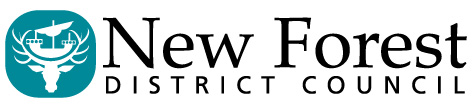 TOWN POLICE CLAUSES ACT 1847 & 1889LOCAL GOVERNMENT (MISCELLANEOUS PROVISIONS) ACT 1976APPLICATION FOR HACKNEY CARRIAGE LICENCEType of applicationType of applicationNEWRENEWALAPPLICANTAPPLICANTForename(s)SurnameAddressPostcodeContact phone numberEmail addressNFDC Driver licence numberANY OTHER INTERESTED PARTYANY OTHER INTERESTED PARTYInterest in vehicle. i.e. Driver/Owner/Insurance CompanyFull NameAddressPostcodeContact phone numberEmail addressOPERATOR DETAILS (IF YOU INTEND TO WORK FOR AN OPERATOR)    If not please state N/AOPERATOR DETAILS (IF YOU INTEND TO WORK FOR AN OPERATOR)    If not please state N/AName of Private Hire OperatorContact telephone numberNFDC Operator Licence numberMakeModelModelClass of vehicle e.g. saloon, WAVC.C.ColourRegistration No.Date first registered(as shown on V5)Type of propulsion (please tick)PetrolPetrolDieselHybridElectricOther (please state)Other (please state)Number of passengersNumber of passengersWheelchair Capacity Wheelchair Capacity YES /  NO (delete as applicable)YES /  NO (delete as applicable)Number of passengersNumber of passengersState number of wheelchairsState number of wheelchairsPlease note; if you are driving a wheelchair accessible vehicle, council policy requires that you hold a Wheelchair Handling CertificatePlease note; if you are driving a wheelchair accessible vehicle, council policy requires that you hold a Wheelchair Handling CertificatePlease note; if you are driving a wheelchair accessible vehicle, council policy requires that you hold a Wheelchair Handling CertificatePlease note; if you are driving a wheelchair accessible vehicle, council policy requires that you hold a Wheelchair Handling CertificatePlease note; if you are driving a wheelchair accessible vehicle, council policy requires that you hold a Wheelchair Handling CertificatePlease note; if you are driving a wheelchair accessible vehicle, council policy requires that you hold a Wheelchair Handling CertificatePlease note; if you are driving a wheelchair accessible vehicle, council policy requires that you hold a Wheelchair Handling CertificatePlease note; if you are driving a wheelchair accessible vehicle, council policy requires that you hold a Wheelchair Handling CertificateIs this vehicle replacing a currently licensed NFDC vehicle?If so please provide the Licence number or registration of the vehicle it is replacingIs this vehicle replacing a currently licensed NFDC vehicle?If so please provide the Licence number or registration of the vehicle it is replacingIs this vehicle replacing a currently licensed NFDC vehicle?If so please provide the Licence number or registration of the vehicle it is replacingPHV-HCV-Registration-Details of meter installed in the vehicleMeter makeMeter modelMeter serial numberMeter makeMeter modelMeter serial numberName all drivers who will drive this vehicle and their NFDC driver licence numbersPlease note that ONLY drivers licensed by NFDC are permitted to drive this vehiclePlease note that ONLY drivers licensed by NFDC are permitted to drive this vehiclePlease note that ONLY drivers licensed by NFDC are permitted to drive this vehiclePlease note that ONLY drivers licensed by NFDC are permitted to drive this vehicleAddress where vehicle will normally be keptAddress where vehicle will normally be keptFor reasons of public safety, we will not licence or renew a licence for a vehicle that has been written off by an insurance company, regardless of the category of write-off.Please ensure you have provided all the documentation belowTick when providedFee or contact phone number for the officer to obtain a card payment Insurance certificate-must be valid for the start of the licence period (or state ‘to follow’)Vehicle registration document (V5) or proof of ownership in respect of this vehicle MOT certificate where the vehicle is ONE year old or older If the vehicle is rented or leased please provide the agreement with the owner